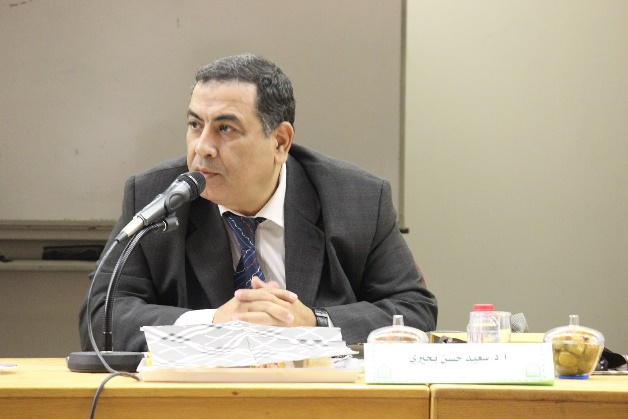 الأستاذ الدكتور سعيد بحيريأستاذ علم اللغة، جامعة عين شمس، مصر.https://www.alfaseeh.com/vb/showthread.php?t=58119